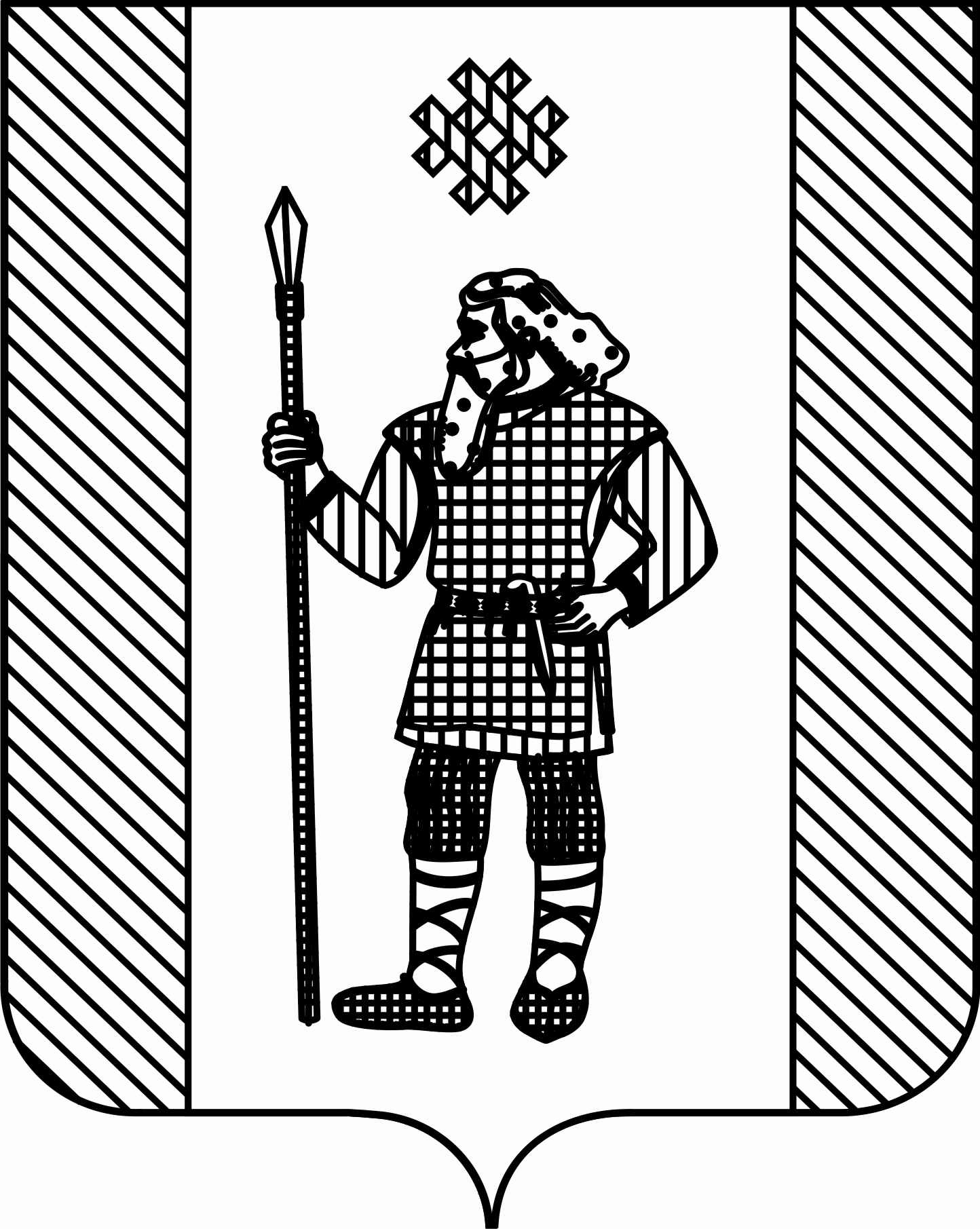 ДУМАКУДЫМКАРСКОГО МУНИЦИПАЛЬНОГО ОКРУГАПЕРМСКОГО КРАЯР Е Ш Е Н И Е25.06.2020											         № 115Об утверждении Положения о молодёжном кадровом резерве Кудымкарского муниципального округа Пермского краяВ соответствии  Федеральным законом от 06.10.2003 № 131-ФЗ «Об общих принципах организации местного самоуправления в Российской Федерации», Уставом Кудымкарского муниципального округа Пермского края, Дума Кудымкарского муниципального округа Пермского края:РЕШАЕТ:1. Утвердить прилагаемое Положение о молодёжном кадровом резерве Кудымкарского муниципального округа Пермского края.2. Опубликовать настоящее решение в газете «Иньвенский край» и на официальном сайте в информационно-телекоммуникационной сети Интернет (для сетевого издания) http://иньвенскийкрай.рф.3. Настоящее решение вступает в силу со дня его принятия.Председатель ДумыКудымкарского муниципального округа Пермского края                                                                              М.А. ПетровУТВЕРЖДЕНОрешением Думы Кудымкарского муниципального округа Пермского края от 25.06.2020 года № 115ПОЛОЖЕНИЕо молодёжном кадровом резерве Кудымкарского муниципального округа Пермского краяI. Общие положения1.1. Настоящее Положение о молодёжном кадровом резерве Кудымкарского муниципального округа Пермского края определяет порядок формирования молодёжного кадрового резерва Кудымкарского муниципального округа Пермского края (далее – Положение).1.2. Цели формирования молодёжного кадрового резерва Кудымкарского муниципального округа Пермского края (далее - молодёжный кадровый резерв):- поиск и выявление образованных, талантливых, активных молодых людей, содействие в их профессиональном продвижении и обеспечении общественного признания, их обучение, повышение квалификации; - формирование и эффективное использование кадрового резерва в области государственного и муниципального управления, различных отраслях экономики и социальной сфере.1.3. Задачи формирования молодёжного кадрового резерва:- создание постоянно обновляемого молодежного кадрового резерва;- снижение миграции молодёжи из Кудымкарского муниципального округа Пермского края;- вовлечение молодёжи в общественно-политические процессы и процесс управления территорией Кудымкарского муниципального округа Пермского края;- формирование Молодёжного парламента Кудымкарского муниципального округа Пермского края преимущественно из членов молодёжного кадрового резерва;- создание основы для формирования краевого молодёжного кадрового резерва.1.4. Организаторы и координаторы формирования молодёжного кадрового резерва — Дума Кудымкарского муниципального округа Пермского края и администрация Кудымкарского муниципального округа Пермского края, основными функциями которых являются:- информирование населения о проведении конкурса на включение в молодёжный кадровый резерв - путем размещения полной и достоверной информации на официальном сайте Кудымкарского муниципального округа Пермского края в информационно-телекоммуникационной сети «Интернет», в газете «Иньвенский край» и на официальном сайте в информационно-телекоммуникационной сети Интернет (для сетевого издания) http://иньвенскийкрай.рф.- проведение конкурса на включение в молодежный кадровый резерв;- содействие в обучении и повышении квалификации лиц, включенных в молодёжный кадровый резерв;- осуществление взаимодействия с членами молодёжного кадрового резерва и предприятиями, учреждениями и организациями, являющимися потенциальными работодателями. II. Конкурсная комиссия и сроки проведения отбора2.1. Отбор в резерв осуществляется конкурсной комиссией. В состав конкурсной комиссии могут входить:- глава муниципального округа - глава администрации Кудымкарского муниципального Кудымкарского муниципального округа Пермского края, а также сотрудники администрации Кудымкарского муниципального округа Пермского края; - председатель Думы Кудымкарского муниципального округа Пермского края, а также депутаты Думы Кудымкарского муниципального округа Пермского края;- представители общественных организаций, осуществляющих свою деятельность на территории Кудымкарского муниципального округа Пермского края;2.2. Персональный состав конкурсной комиссии, а также календарный план проведения процедуры отбора в молодёжный кадровый резерв утверждается постановлением Думы Кудымкарского муниципального  округа Пермского края III. Регистрация кандидатов на включение в молодёжный кадровый резерв3.1. Отбор в молодёжный кадровый резерв осуществляется на конкурсной основе. К кандидатам на включение в резерв предъявляются следующие требования: - возраст от 18 до 35 лет;- опыт деятельности в общественно-политической жизни либо опыт реализации общественно - значимых проектов, а также проектов в сфере экономики и производства.3.2. Кандидату на включение в молодёжный кадровый резерв необходимо зайти в раздел «Молодёжный кадровый резерв Пермского края» на официальном сайте Молодёжного парламента при Законодательном Собрании Пермского края в сети Интернет по адресу www.mp.zsperm.ru и заполнить анкету кандидата. Кандидат вправе выбрать лишь одно муниципальное образование, в молодежный кадровый резерв которого он желает быть включенным.После этого анкета оценивается по формальным критериям (возраст, заполнение всех необходимых полей, корректность представленной кандидатом информации). Если содержание анкеты отвечает установленным требованиям, она размещается на сайте в разделе «Молодёжный  кадровый резерв Пермского края». В случае, если анкета заполнена некорректно, на адрес электронной почты, указанный кандидатом при заполнении анкеты, направляется уведомление с предложением исправить неверно заполненные пункты. При их исправлении анкета в дальнейшем также размещается на сайте. Кандидат на включение в молодёжный кадровый резерв вправе разместить в своей анкете следующие материалы, которые в дальнейшем могут быть учтены конкурсной комиссией при принятии решения о включении в молодежный кадровый резерв:- документы, свидетельствующие о достижениях в общественно- политической, экономической, социальной сферах (проекты, благодарственные письма, грамоты, рекомендации и т.д.);- проект нормативно-правового акта (закона Пермского края, нормативного акта органа исполнительной власти Пермского края, решения органа местного самоуправления), направленного на разрешение какой-либо социально-экономической или общественно-политической проблемы соответствующего муниципального образования, Пермского края в целом; - концептуальные предложения по совершенствованию действующего законодательства, нормативно - правовых актов органов государственной власти и органов местного самоуправления, иных планово-стратегических документов. 3.3. После окончания срока, установленного для процедуры размещения анкет на сайте, конкурсная комиссия на своем заседании проводит отбор в состав молодёжного кадрового резерва из числа лиц, чьи анкеты размещены в соответствующем подразделе «Муниципальное образование» раздела «Молодёжный кадровый резерв Пермского края» на сайте Молодёжного парламента при Законодательном Собрании Пермского края. Заседание конкурсной комиссии по отбору в молодёжный кадровый резерв может проходить публично, с приглашением кандидатов или в формате видеоконференцсвязи.3.3.1. При определении победителей отбора конкурсная комиссия может ориентироваться на следующие личные качества кандидата: а) опыт работы, иной трудовой деятельности; б) уровень образования; в) опыт общественной деятельности; г) достижения в общественно-политической, экономической, социальной сферах; д) иные заслуживающие внимания качества, характеризующие кандидата. 3.3.2. Материалы, представленные кандидатом в анкете, конкурсная комиссия может оценивать, основываясь на следующих критериях: а) социально-экономическая значимость; б) устранение пробелов и коллизий в законодательстве; в) рационализация и повышение эффективности существующих правоотношений (в том числе различных бюрократических процедур);г) инновационность и актуальность;д) реалистичность финансово-экономического обоснования и исполнения механизмов достижения целей; е) научно-методический  и аналитический  уровень подготовки  материалов.IV. Подведение итогов конкурса, включение в молодежный кадровый резерв4.1. Конкурсная комиссия на своем заседании принимает решение о включении лиц из числа кандидатов в состав молодёжного кадрового резерва. Решение комиссии оформляется протоколом, который подлежит направлению в адрес Молодёжного парламента при Законодательном Собрании в течение пяти дней со дня принятия решения для размещения на сайте.4.2. Персональный состав молодёжного кадрового резерва в течение пяти дней с момента получения информации Молодёжным парламентом при Законодательном Собрании Пермского края размещается на сайте www.mp.zsperm.ru в разделе «Муниципальный молодёжный кадровый резерв», а также доводится до сведения населения путем размещения на официальном сайте Кудымкарского муниципального округа Пермского края в информационно-телекоммуникационной сети «Интернет», в газете «Иньвенский край» и на официальном сайте в информационно-телекоммуникационной сети Интернет (для сетевого издания) http://иньвенскийкрай.рф.4.3. Включение в состав молодёжного кадрового резерва подтверждается свидетельством, которое вручается членам резерва в торжественной обстановке председателем Думы Кудымкарского муниципального округа Пермского края.4.4. В дальнейшем лицам, включенным в состав молодежного кадрового резерва, оказывают содействие в повышении их квалификации и вовлеченности в общественно-политические процессы путем:- организации обучения (курсы, тренинги, семинары и т.д.) по различным направлениям;- прохождения практики в органах местного самоуправления;- привлечения к реализации социально и экономически значимых проектов;- участия в общественно-консультативных институтах;- участия в отборе в состав Молодёжного парламента Кудымкарского муниципального округа Пермского края;- иных форм обучения, повышения квалификации, получения знаний, умений, навыков.4.5. Молодёжный кадровый резерв является основой для формирования Молодёжного кадрового резерва Пермского края.V. Изменение состава молодёжного кадрового резерва5.1. Включение в резерв и исключение из молодёжного кадрового резерва осуществляется один раз в два года.5.2. Решение об исключении людей из молодёжного кадрового резерва принимается конкурсной комиссией по представлению председателя Думы Кудымкарского муниципального округа Пермского края или главы муниципального округа – главы администрации Кудымкарского муниципального округа Пермского края.Граждане, состоящие в молодежном кадровом резерве, исключаются конкурсной комиссией из молодёжного кадрового резерва по следующим основаниям:- достижение возраста 36 лет; - письменное заявление члена молодежного кадрового резерва о его исключении; - представление подложных документов или заведомо ложных сведений о себе при заполнении анкеты или в ходе проведения конкурса; - наличие судимости или осуждение к наказанию по приговору суда, вступившему в законную силу; - высказывание ложной, дискредитирующей информации о молодежном кадровом резерве и его участниках.